12.12.22.В рамках реализации плана мероприятий провового просвещения учащихся, студент 2-го курса СКН ВГУЮ (РПА Минюста России) Магомедрасулов К.Р. провел лекцию-беседу с учащимися 7-го класса по теме «Административная и уголовная ответственность несовешеннолетних»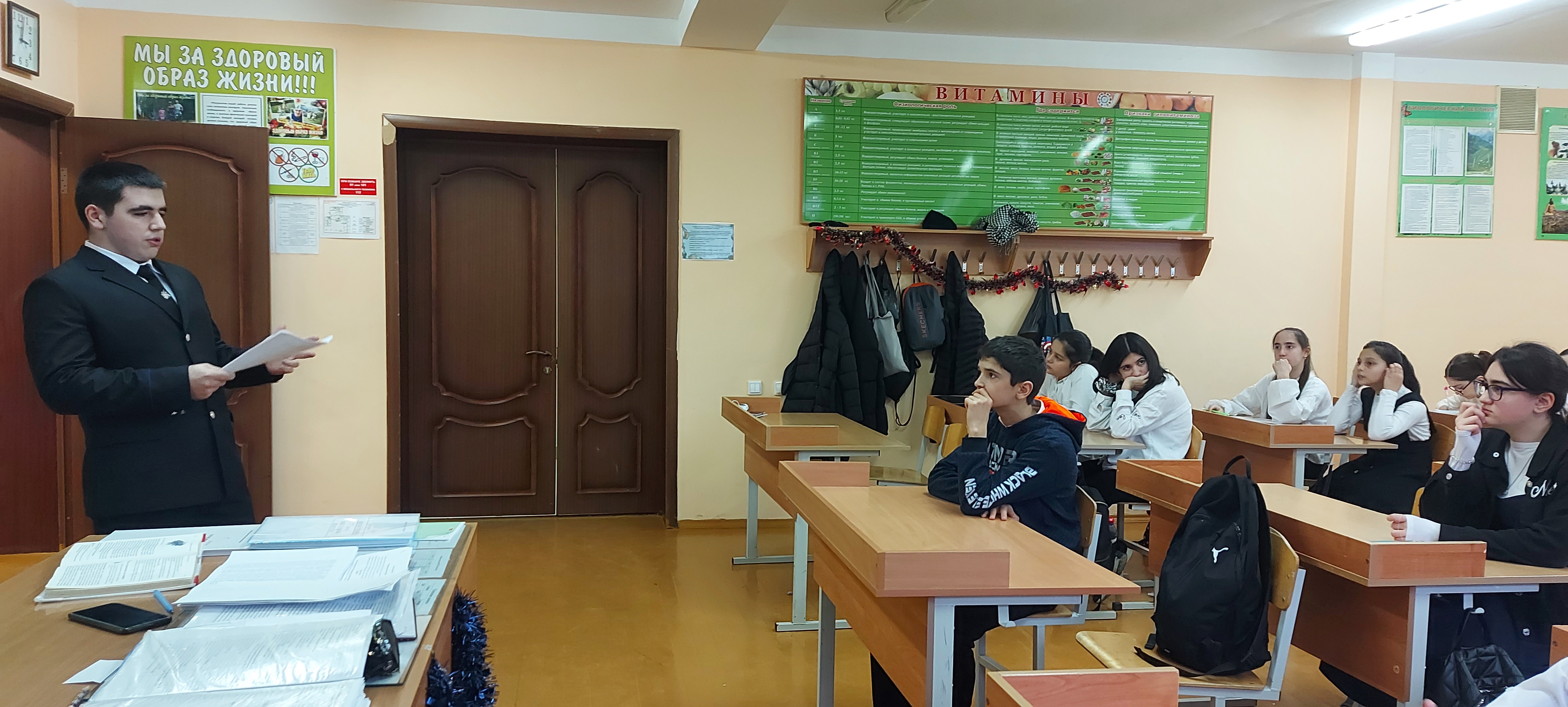 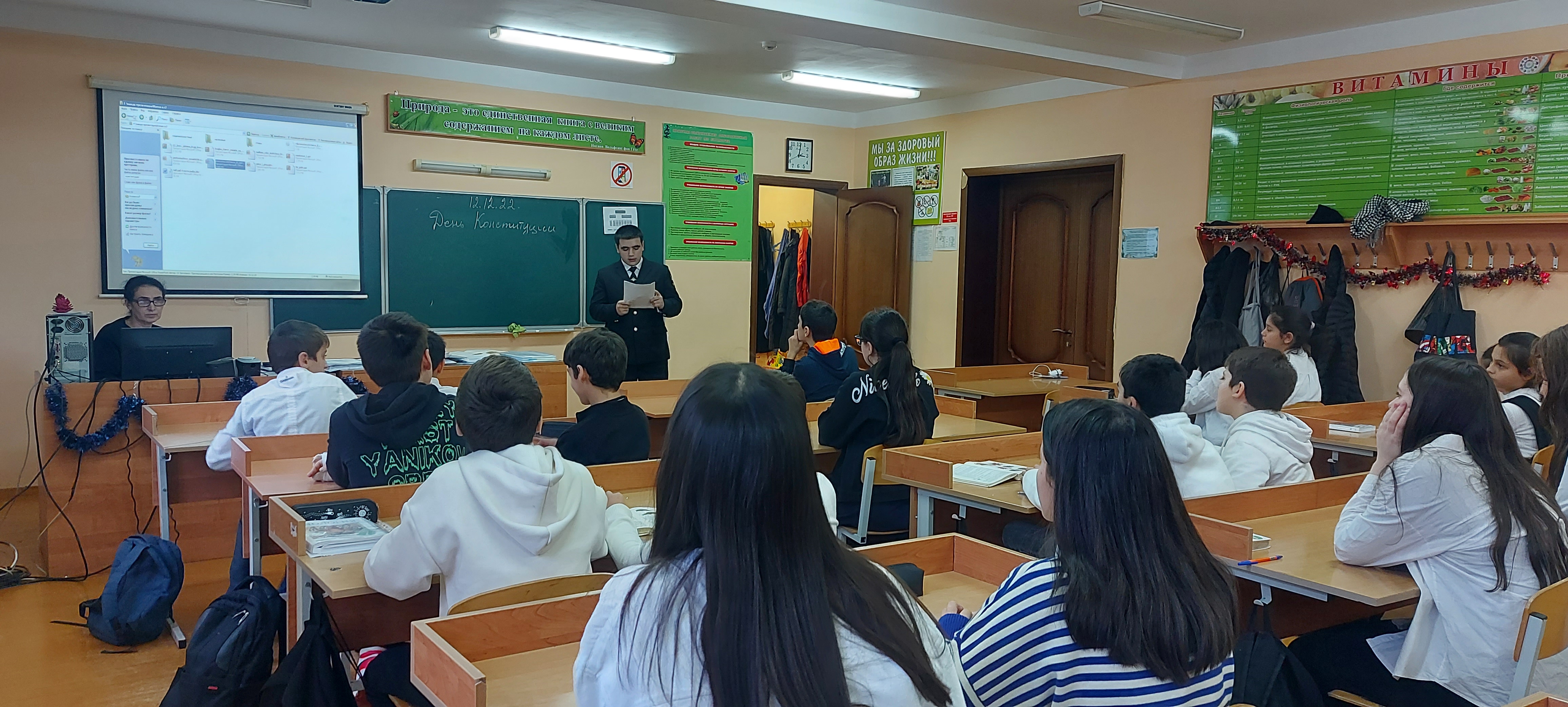 